Appendix B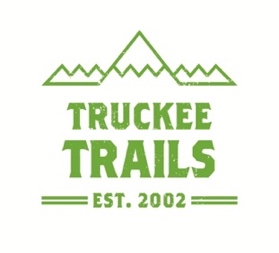 Trail Amenity Adoption AgreementI would like to adopt a ____________________                                                                                 (trail amenity of choice)First choice of location, if applicable _________Second choice of location, if applicable __________Third choice of location, if applicable __________As a participant in the Trail Amenity Adoption Program, I agree to the following:I will pay a trail amenity adoption fee of $________________ to the Truckee Trails Foundation.I will not add any additional items to the chosen trail amenity including but not limited to flowers, photographs, etc.If the plaque is damaged or stolen after one year, I may pay the replacement cost of the plaque if I desire to have the plaque replaced.By signing this document, I also understand and agree to the terms outlined below:My adopted trail amenity is the property of the Town of Truckee. The Town of Truckee will maintain my adopted trail amenity only for its life expectancy. If my adopted amenity deteriorates due to age or other wear and tear, or damage by others, it may need to be removed in the interest of public safety.If my adopted trail amenity must be replaced due to wear and tear or damage, I will have the opportunity to re-adopt the amenity at replacement cost and mount a new plaque, unless the amenity adoption program has been discontinued. The Town of Truckee reserves the right to remove and/or relocate my adopted amenity if it interferes with site safety, maintenance, or construction activities, and/or to discontinue the Trail Amenity Adoption Program at any time.  In the event that my adopted trail amenity must be permanently removed, the Town of Truckee will seek an alternative location for the amenity and I will have the opportunity to re-adopt the amenity for the replacement cost of the plaque, unless the amenity adoption program has been discontinued.I acknowledge that the text of the plaque must consist of one of the options listed in Attachment 1 to this Agreement.I acknowledge that I have read and agree to the above terms and conditions of the Trail Amenity Adoption Agreement.                     ___________________________                      Signature	                     ___________________________                      Printed NamePlease specify desired plaque inscription in the 4 x 6 space below.Plaque inscription approved by the Truckee Trails Foundation ____________            ______                                                                                           Date                       Initials                                                                                              Date plaque ordered ______________   			                                   Date plaque mounted on trail amenity _____________Attachment 1All plaques will have standard wording consisting of one of the following: “Dedicated to (Name)”; “Donated by (Name)”; "In Memory of (Name)"; “In Loving Memory of (Name)”; “Dedicated to the Memory of (Name)”; “Given in Loving Memory of (Name)”; “In Celebration of (Name)”; “In Honor of (Name)”; “In Honor and Memory of (Name)”; “In Tribute to (Name)”; “In Appreciation of (Name)”; or “In Grateful Appreciation to/of (Name)”. The following two options may be applied to the standard wording selection:
1) Birth and death dates (full dates or just years): 2) Inclusion of Title and/or Rank and/or United States Military affiliation to the name. NameDateAddressCityStateZip CodePhoneEmail